Evolution hebdomadaire de prix des produits de grande consommation et leur variation dans certaines principales villes Période : semaine du 01 au 07 février 2021(*) Les variations sont en pourcentage et relatives à la semaine précédente.Source : DSS/INSAE, 03 février 2021.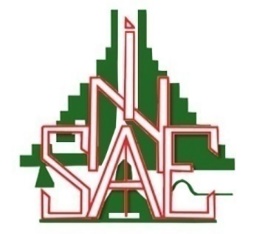 Institut National de la Statistique et de l’Analyse EconomiqueDirection des Statistiques SocialesProduits, prix moyens (FCFA) et variations (%)Produits, prix moyens (FCFA) et variations (%)Les principales villesLes principales villesLes principales villesLes principales villesLes principales villesLes principales villesProduits, prix moyens (FCFA) et variations (%)Produits, prix moyens (FCFA) et variations (%)CotonouPorto-NovoParakouNatitingouBohiconLokossaMaïs séché en grains vendu au détail (1KG)Prix253219241187204234Maïs séché en grains vendu au détail (1KG)Variation (*)3,30,0-3,23,9-2,42,6Riz en grains longs vendu au détail (1KG)Prix495491587480537459Riz en grains longs vendu au détail (1KG)Variation (*)-1,60,6-3,90,80,0-4,0Sorgho  (1KG)Prix434460340275300491Sorgho  (1KG)Variation (*)-12,90,0-5,62,6-8,5-2,8Mil  (1KG)Prix557464441288426509Mil  (1KG)Variation (*)-4,0-0,411,66,7-6,40,4Gari 2ème qualité (1 KG)Prix430375284340335332Gari 2ème qualité (1 KG)Variation (*)0,90,3-13,914,9-14,5-2,1Sucre raffiné en poudre (1 KG)Prix458494500463434496Sucre raffiné en poudre (1 KG)Variation (*)1,30,03,50,70,21,2Haricot blanc (1 KG)Prix604616662376514579Haricot blanc (1 KG)Variation (*)-4,6-0,27,57,712,7-4,3Ignames (1 KG)Prix455353440199500280Ignames (1 KG)Variation (*)-1,10,00,54,70,04,5Tomate fraiche (1 KG)Prix291350376211306295Tomate fraiche (1 KG)Variation (*)10,2-7,2-12,1-1,4-10,3-3,0Piment frais  au kg (1 KG)Prix579643398691502520Piment frais  au kg (1 KG)Variation (*)13,3-1,50,3-19,3-0,4-8,9Oignon frais rond (1 KG)Prix228256321453317264Oignon frais rond (1 KG)Variation (*)-13,0-29,7-16,4-27,1-29,2-16,5Huile d'arachide artisanale/coton (1 L)Prix1 2001 2001 2001 0671 000933Huile d'arachide artisanale/coton (1 L)Variation (*)9,10,020,00,011,10,0Huile de palme non raffinée (1 L)Prix1 0009009001 000800700Huile de palme non raffinée (1 L)Variation (*)0,00,00,00,0-11,10,0Pétrole lampant vendu en vrac (1 L)Prix650600650700600600Pétrole lampant vendu en vrac (1 L)Variation (*)8,30,00,00,00,00,0Essence Kpayo (1 L)Prix375350350350375383Essence Kpayo (1 L)Variation (*)-6,30,00,0-12,5-6,32,1Gaz domestique (6Kg)Prix3 5003 3003 3673 2703 2703 300Gaz domestique (6Kg)Variation (*)0,00,0-3,80,00,00,0Gaz domestique (12,5 KG)Prix6 9006 8506 7336 8156 8156 850Gaz domestique (12,5 KG)Variation (*)0,70,0-3,80,00,00,0Chinchard congelé  (Silvi) (1 KG)Prix1 4501 2331 4001 4331 2001 433Chinchard congelé  (Silvi) (1 KG)Variation (*)11,50,00,00,00,07,5Viande de bœuf sans os (1 KG)Prix3 0002 8002 0001 8002 4002 500Viande de bœuf sans os (1 KG)Variation (*)0,00,00,00,00,00,0Viande de mouton (1 KG)Prix3 0002 8002 5002 0003 0002 500Viande de mouton (1 KG)Variation (*)0,00,00,00,00,00,0Riz importé ‘’GINO’’ (5 KG)Prix5 2005 4335 5006 0006 0005 167Riz importé ‘’GINO’’ (5 KG)Variation (*)0,00,00,00,09,1-1,3Lait concentré ‘’JAGO’’ (1 KG)Prix1 0001 0001 0001 0001 000975Lait concentré ‘’JAGO’’ (1 KG)Variation (*)0,00,00,00,00,02,6Lait concentré ‘’Cèbon’’ (1 KG)Prix9501 0001 0009001 000933Lait concentré ‘’Cèbon’’ (1 KG)Variation (*)0,00,00,00,00,00,0Farine de blé (1 KG)Prix450500500450400500Farine de blé (1 KG)Variation (*)0,00,00,00,00,00,0Spaghetti ‘’Matanti’’ (500 G)Prix400350350500350350Spaghetti ‘’Matanti’’ (500 G)Variation (*)14,30,00,00,00,00,0Ciment ‘’NOCIBE’’ (1 tonne)Prix68 00068 66774 00076 00075 00069 333Ciment ‘’NOCIBE’’ (1 tonne)Variation (*)0,00,00,00,00,0-0,5Ciment ‘’SCB Lafarge’’ (1 tonne)Prix70 00068 66774 00076 00075 00069 333Ciment ‘’SCB Lafarge’’ (1 tonne)Variation (*)0,00,00,00,00,00,0Fer à béton (barre de 8) (1 tonne)Prix520 000490 000491 667510 000510 000490 000Fer à béton (barre de 8) (1 tonne)Variation (*)0,00,00,00,00,00,0Fer à béton (barre de 10) (1 tonne)Prix520 000490 000495 000510 000510 000490 000Fer à béton (barre de 10) (1 tonne)Variation (*)0,00,00,00,00,00,0NB : 1- Selon le Compte rendu du Conseil des Ministres en sa séance du 1erAvril 2020, les prix à la pompe, au titre du mois d’avril2020 et valable jusqu’à la présente date, se présentent ainsi qu’il suit : Gaz domestique : 545 F/kgGaz domestique (bouteille de 6kg) : 3270 FGaz domestique (bouteille de 12,5 kg) : 6815 FEssence à la pompe : 505 F le litrePétrole à la pompe : 510 F le litre       2- Les marchés dans lesquels s’effectuent, les observations sont :Cotonou : marché DantokpaPorto-Novo : marché OuandoParakou : marché ArzékéNatitingou : marché St-KouagouBohicon : marché de BohiconLokossa : marché Nesto d’Almeida